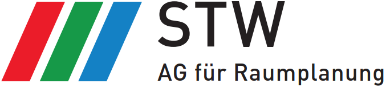 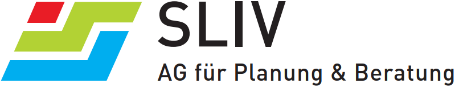 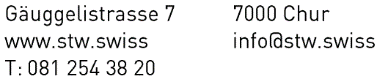 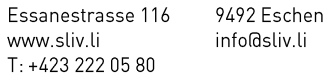 Die STW AG für Raumplanung, mit Standort Chur und Zürich, sowie die SLIV AG für Planung & Beratung mit Standort Eschen / FL sind tätig in den Bereichen Raumplanung, Verkehrsplanung, Landschaftsplanung, Projektmanagement, Wettbewerbsorganisation, Moderation & Kommunikation und Beratung im Bau- und Planungswesen. Wir suchen zur Verstärkung unseres Teams ab August 2021 oder nach Vereinbarung eine FachpersonRaumplanung / Landschaftsplanung / Städtebau, 80 - 100%Sie sind interessiert an städtebaulichen Fragestellungen und verknüpfen diese mit landschaftsplanerischen Lösungsmodellen. Sie sind in der Lage von der Konzeption bis zum Detailprojekt stufengerecht Prozesse zu begleiten. Sie sind teamorientiert und interessiert, Ihr Fachwissen und Ihr Engagement in Projektvorhaben einzubringen und zielorientiert in Wert zu setzen.Wir erwarten einen Hochschul- oder Fachhochschulabschluss aus einem der Fachbereiche Raumplanung, Landschaftsplanung, Architektur oder Städtebau, ergänzt mit einigen Jahren Berufserfahrung. Wir bieten spannende Aufgabenstellungen, flexible Arbeitszeiten und Arbeitsorte, nach abgeschlossener Einführungsphase Home- und Mobileoffice, beste Infrastruktur und ein interaktiv und international aufgestelltes Team.Besuchen Sie unsere Homepages und machen Sie sich ihr eigenes Bild.Für Fragen steht Ihnen Christoph Zindel unter +41 81 254 38 12 oder christoph.zindel@stw.swiss gerne zur Verfügung. Wir freuen uns auf Ihre gut dokumentierte Bewerbung mit Referenzangaben.